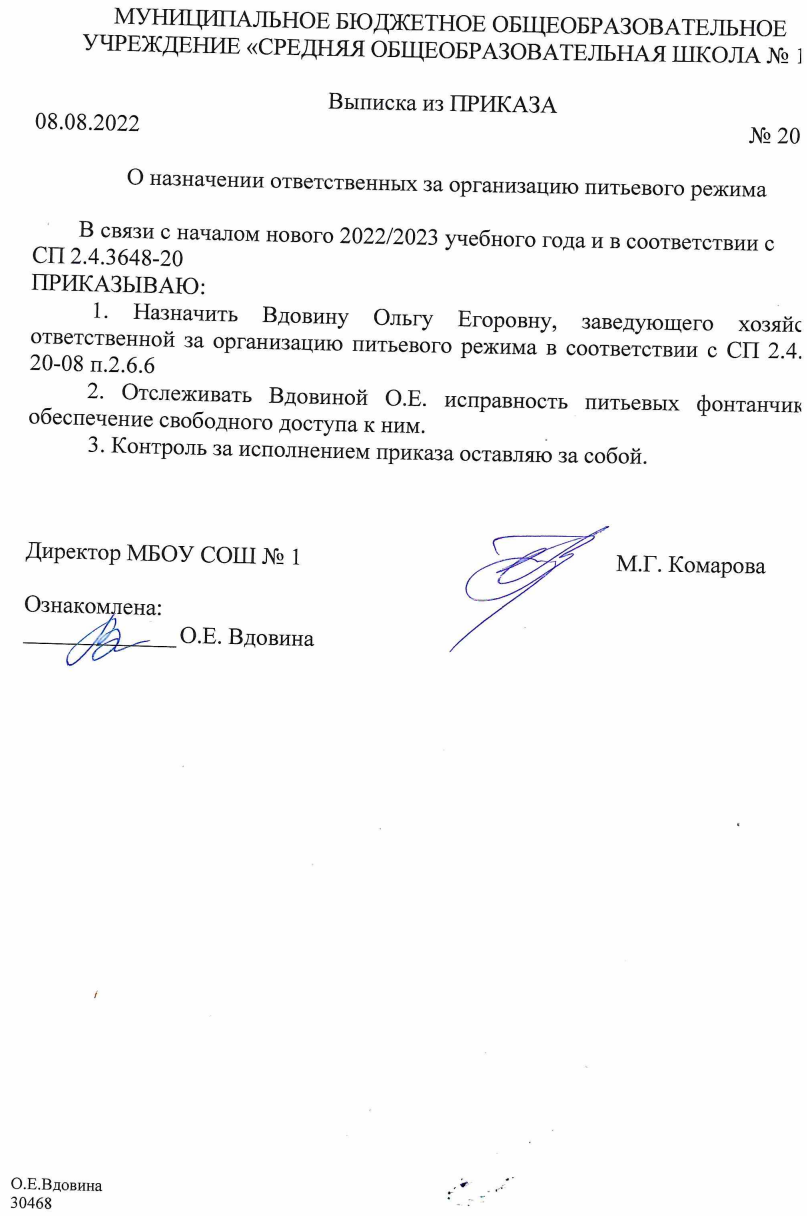 МУНИЦИПАЛЬНОЕ БЮДЖЕТНОЕ ОБЩЕОБРАЗОВАТЕЛЬНОЕ УЧРЕЖДЕНИЕ «СРЕДНЯЯ ОБЩЕОБРАЗОВАТЕЛЬНАЯ ШКОЛА № 1»О назначении ответственных за организацию питьевого режима        В связи с началом нового 2022/2023 учебного года и в соответствии с СП 2.4.3648-20ПРИКАЗЫВАЮ:1. Назначить Вдовину Ольгу Егоровну, заведующего хозяйством, ответственной за организацию питьевого режима в соответствии с СП 2.4.3648-20-08 п.2.6.62. Отслеживать Вдовиной О.Е. исправность питьевых фонтанчиков и обеспечение свободного доступа к ним.3. Контроль за исполнением приказа оставляю за собой.Директор МБОУ СОШ № 1                                                      М.Г. КомароваОзнакомлена:______________ О.Е. Вдовина
О.Е.Вдовина30468Выписка из ПРИКАЗА08.08.2022№ 201-о/д